Attachment B – Applicant Profile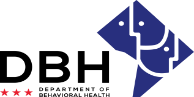 Government of the District of ColumbiaDepartment of Behavioral Health (DBH)Evidence Based Supported Employment Program Work Force Development InitiativesRM0 SES122923Applicant Profile		 Competition 1: Mental Health SES      Competition 2: Substance Use SES   Applicant Name:			Type of Organization:		 Non-Profit Org.        Commercial (For-Profit) Org.
					 Religious Organization

EIN/Federal Tax ID No.:		UEI No.:				Primary Contact Person/Title:	Email/Phone Number:					
Fiscal Contact Person/Title:		Email/Phone Number:					Street Address:			City, State ZIP:			Phone Number:				Ward:			Organization Website:Name of Authorized Representative (Official Signatory):Title:	Email Address: Phone Number:Signature of Authorized Representative